ВНИМАНИЕ!Повышение ЦЕНЫ на ЛОДОЧКИ сжигания и зольностис 01.12.2021г.   Данные изделия изготовлены из нового керамического состава, разработанного в условиях производства ООО «Оятская керамика». Пробная партия изделий из данной разработки, предварительно прошла испытания в условиях лаборатории Тракторного завода г. Санкт-Петербург и зарекомендовала себя положительно. Массовый запуск, изготовления изделий данного состава керамической массы, планируется на декабрь 2021г.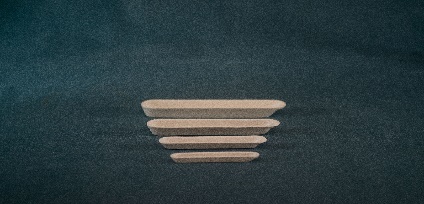 ЛОДОЧКА СЖИГАНИЯЛОДОЧКА СЖИГАНИЯРазмерНомер по ГОСТ 9147-80Цена                                    без НДС (руб.)Лодочка  сжигания 65/10/7мм№16,00Лодочка  сжигания 85/14/10мм№28,00Лодочка  сжигания 105/18/14мм№323,00Лодочка  сжигания 125/20/16мм№430,00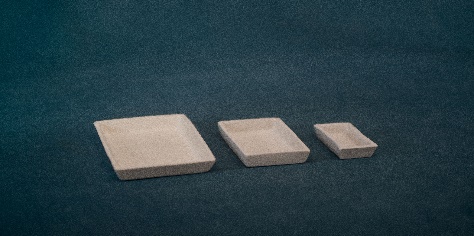 ЛОДОЧКА ЗОЛЬНОСТИЛОДОЧКА ЗОЛЬНОСТИРазмерНомер по ГОСТ 9147-80Цена                                    без НДС (руб.)Лодочка зольности 45/25мм№120,00Лодочка зольности 50/36мм№227,00Лодочка зольности 60/40мм№334,00Лодочка зольности 80/56мм№441,00